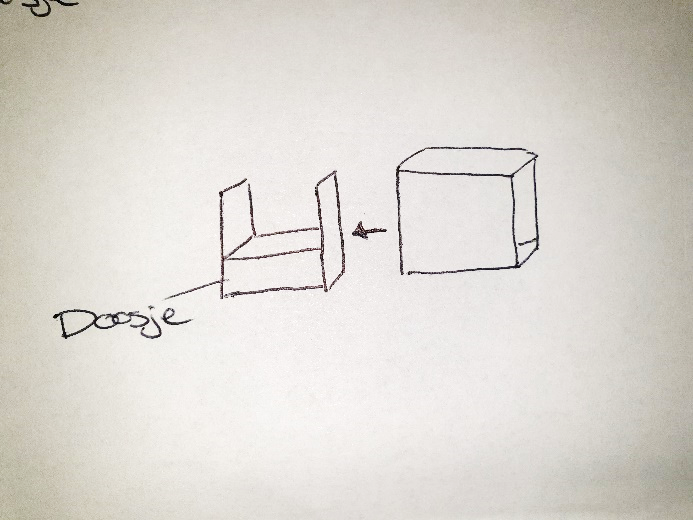 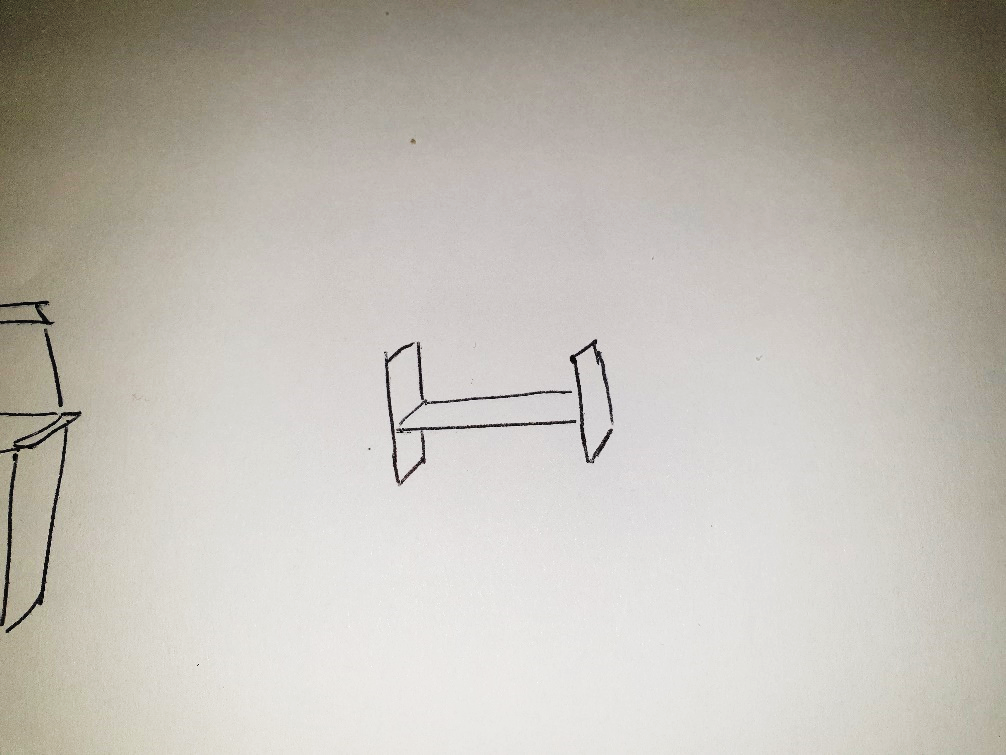 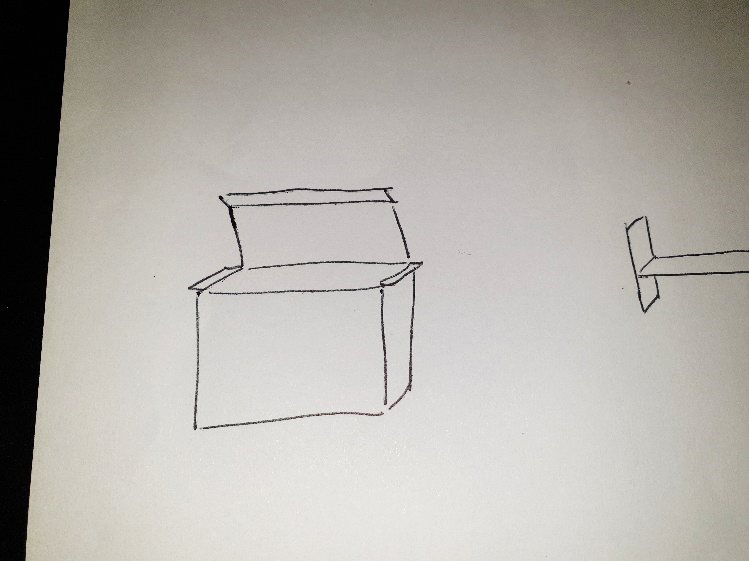 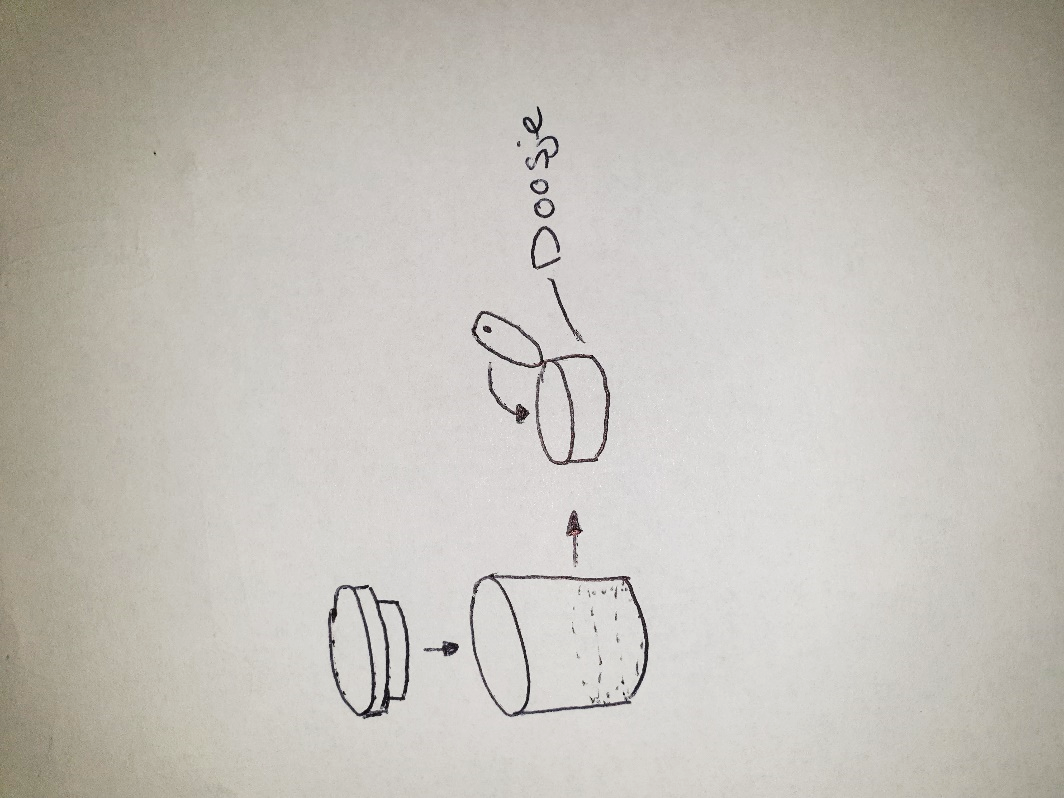 Makkelijk open te maken.Moet compact verpakt zijn.Makkelijk te produceren zijn.Product beschermen De buitenkant mag niet onthullen wat voor auto het is.Stapelbaar zijn.Verpakking 1Verpakking 2Verpakking 3+ ++---